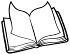 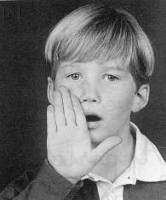 	Complète avec la syllabe  lan ou pan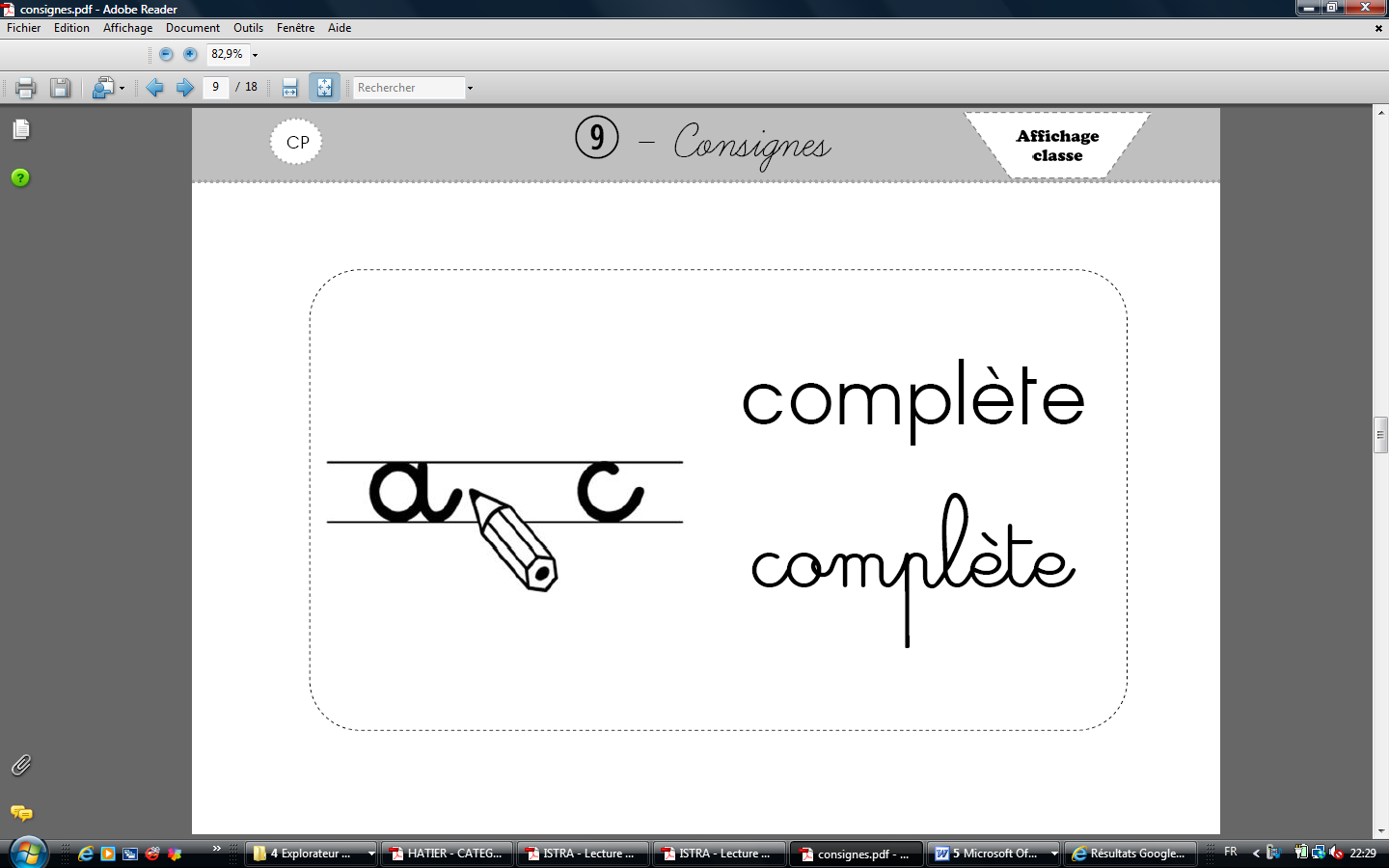 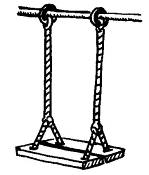 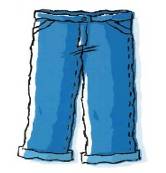 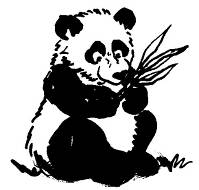 une  ba     çoire	un      talon	un      da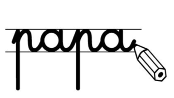 	  	Ecris les mots avec les syllabes.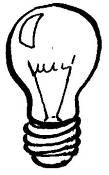 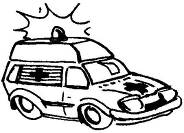 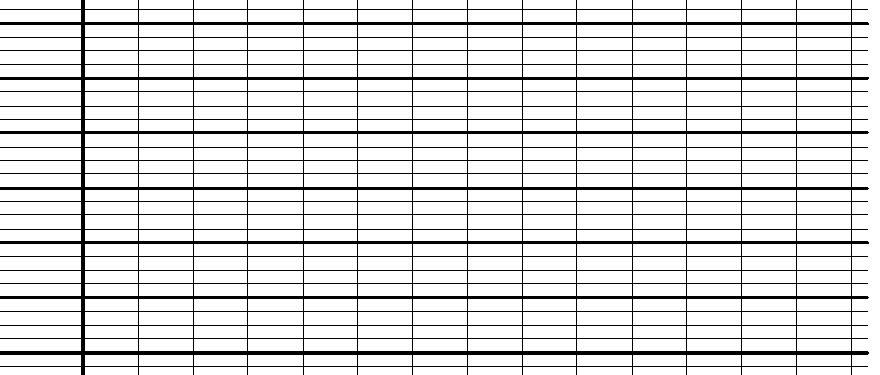 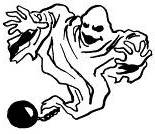 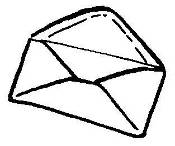 